Муниципальное бюджетное общеобразовательное учреждение Платоновская средняя общеобразовательная школа  Дмитриевщинский филиалКонспект к интегрированному уроку по математике и окружающему миру в 4 классе по теме   "Устные и письменные вычисления многозначных чисел" "Леса России"                              Авторы материала: учитель начальных классов 	первой квалификационной категории	Кривенцева Наталия Евгеньевна	МБОУ Платоновской СОШ 	Дмитриевщинский филиал	Рассказовский район	Тамбовская область	с.Дмитриевщина	2017 годПланируемые результаты: познакомить с приемами сложения и вычитания многозначных чисел, повторить правила действий с нулем ,порядок действий, алгоритм вычислений трехзначных чисел, закрепить и расширить знания учащихся по теме»Леса России».Универсальные учебные действия:Личностные: адекватно судить о причинах своего успеха и неуспеха в учении, связывая успехи с трудолюбием и усилиями.Регулятивные: планировать свои действия в соответствии с поставленной задачей и условиями ее реализации.Познавательные: самостоятельное нахождение способов решения проблем учебной задачи, использование математических умений для решения проблемных заданий по предмету окружающий   мир, понимание взаимосвязи между предметами учебной деятельности.Коммуникативные: умение работать в парах, договариваться, уступать, находить общее решение.Оборудование: компьютер, интерактивная или маркерная доска, тетради, канцелярские принадлежности, карточки с выражениями (6 шт.).1. Орг. момент.Уч-ль: Начинается урок
Он пройдёт ребята впрок.
Постарайтесь всё понять
Будем правильно считать 
И природу познавать.- Сегодня мы с вами проведём совместный урок математики и окружающего мира.2. Устный счёт.Уч-ль: Заполните пустые пропуски в данных фигурах.1-й слайд (см. презентацию). 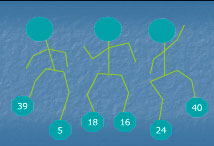 Дети выходят к доске и записывают свои варианты ответов.(числа на ножках каждой фигуры складываются и делятся на 2)3. Арифметический диктант.Уч-ль: Приготовьтесь записывать числа в строчку через клеточку:- Запишите число 272727- Запишите число, следующее за числом 39049- Запишите число, предыдущее числу 401610- Запишите число, стоящее между числами 5479 и 5481.- А теперь обменяйтесь тетрадями  с соседом по парте и проверьте запись.2-й слайд.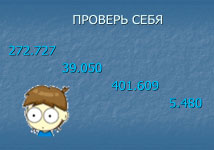 - Назовите самое маленькое число.- Назовите самое большое число.- Запишите эти числа в тетрадь в  порядке возрастания.- Давайте проверим, какая запись у вас получилась.Дети вслух зачитывают свои записи.4. Закрепление порядка действий, сообщение темы по окружающему миру.Уч-ль: Прослушайте, пожалуйста, аудиозапись (включается запись голосов лесных птиц).- Скажите мне, где можно услышать эти звуки?Дети: В лесу.Уч-ль: Правильно в лесу.3-й слайд.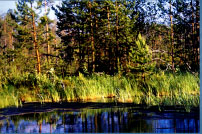 Уч-ль: Сегодня мы поговорим о лесе, о его видах и лесных обитателях.- Как вы считаете, без чего не было бы леса?Дети: Без деревьев.Уч-ль: Правильно. - Назовите, какие деревья изображены на слайде.4-й слайд.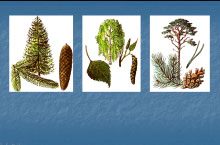 (По мере ответов детей выплывают названия деревьев под их изображением).- Как вы думаете, до каких размеров в высоту могут вырасти эти деревья?Дети высказывают свои мнения, которые фиксируются на доске.Уч-ль: Чтобы узнать до каких размеров в высоту могут вырасти эти деревья, я предлагаю вам выполнить следующее задание в тетрадях.5-й слайд.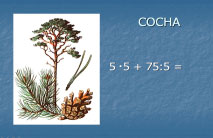 Уч-ль: Прежде чем приступить к решению, давайте расставим порядок действий.(Дети выходят к доске и расставляют порядок действий с комментированием, замет записывают в тетрадь и вычисляют).Уч-ль: Ответьте мне на вопрос, в чём будет измеряться высота деревьев?Дети: В метрах.Уч-ль: Правильно. Сколько метров в высоту может достичь сосна?Дети: 40м.(На слайде выплывает правильный ответ).Уч-ль: А теперь я предлагаю вам послушать интересную информацию об этом дереве. (Выходит один подготовленный ученик и рассказывает детям информацию).6-й слайд. 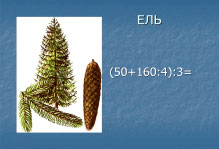 Уч-ль: Давайте расставим порядок действий.(Дети выходят к доске и расставляют порядок действий с комментированием, замет записывают в тетрадь и вычисляют).Уч-ль: Сколько метров в высоту может  достичь ель?Дети: 30м.(На слайде выплывает правильный ответ).Уч-ль: А сейчас послушайте информацию об этом дереве. (Выходит один подготовленный ученик и рассказывает детям информацию).7-й слайд. 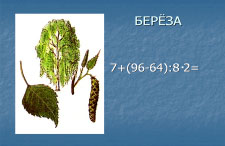 Уч-ль: Давайте расставим порядок действий.(Дети выходят к доске и расставляют порядок действий,  записывают в тетрадь и вычисляют).Уч-ль: Сколько метров в высоту может достичь берёза?Дети: 15м.(На слайде выплывает правильный ответ).Уч-ль: Послушайте информацию об этом дереве. (Выходит один подготовленный ученик и рассказывает детям информацию).Уч-ль: Назовите среди этих деревьев самые высокие.8-й слайд.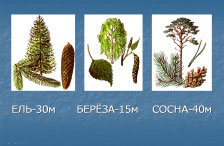 Дети: Это сосна и ель.Уч-ль: Это правильно. Назовите одним словом, какие это деревья?Дети: Хвойные.Уч-ль: Верно. А как называются леса, в которых растут только такие деревья?Дети: Хвойные леса или тайга.Уч-ль: А как будут называться леса, в которых растут разные деревья?Дети: Смешанные леса.Уч-ль: Это верно. Какой вид леса ещё существует?Дети: Широколиственные леса.Уч-ль: Молодцы. Какой вид леса преобладает в нашем крае?Дети: Смешанные леса.Уч-ль: А вы знаете, какую площадь занимают леса в нашей области?Дети: Нет.5. Физминутка.Уч-ль: Мы это с вами сегодня обязательно узнаем, но чуть позже, а сейчас проведём физминутку для глаз.9-й слайд. 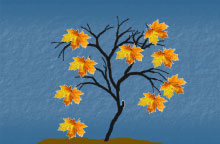 6. Изучение нового материала, сообщение темы по математике.Уч-ль: Давайте сейчас вспомним алгоритм вычисления данных выражений.На доске записаны выражения: 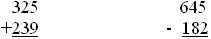 (1 ученик у доски объясняет, остальные записывают в тетрадях и вычисляют).Уч-ль: Сегодня на уроке мы с вами будем вычислять выражения с многозначными числами.- Письменное сложение и вычитание многозначных чисел выполняется так же, как сложение и вычитание трёхзначных чисел.- Я предлагаю сейчас поработать в группах и выполнить вычисление с многозначными числами. На вычисление даётся одна минута, поэтому распределите обязанности в группе.(Дети рассаживаются по группам и получают карточку с выражениями).Карточка каждой группе на отдельном листе: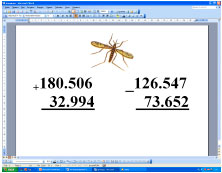 Уч-ль: Представители каждой группы выйдите к доске и продемонстрируйте результаты своей работы. Каждой группе были даны одинаковые выражения, давайте посмотрим, одинаковые ли вы получили результаты.(Если дети допустили ошибки в вычислениях, то их необходимо обсудить).- А теперь давайте вернёмся к вопросу о площади лесов в нашем округе. Результат первого вычисления даст нам ответ на наш вопрос.- Какую же площадь занимают леса нашей области ?Дети: 213500Уч-ль: В каких единицах измеряется площадь?Дети: В км2Уч-ль: Верно, леса нашей области  занимают 213500 км2. Попробуйте догадаться, почему на карточке изображено именно это насекомое. Дети: Это комар, самое распространённое насекомое нашего округа.Уч-ль: Молодцы. Результат второго вычисления говорит нам о том, сколько комаров приходится на 10км2.7. Закрепление изученной темы.Уч-ль: Какие животные обитают в лесу?(Дети приводят свои варианты).Уч-ль: А сейчас соединив выражение с правильным вариантом ответа, вы узнаете, сколько видов данных животных всего существует.10-й слайд.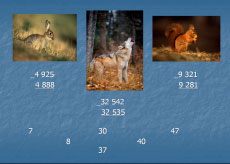 (Дети выходят к доске и соединяют линией ответ с выражением).Уч-ль: Молодцы, а мы переходим к следующему животному, обитающему в наших лесах. О каком животном я говорю?11-й слайд. 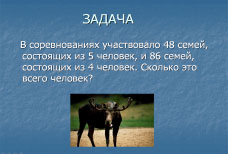 Дети: Это лось.Уч-ль: Правильно. Решив эту задачу, вы узнаете, сколько может весить этот лесной обитатель.(Дети самостоятельно решают задачу в тетрадях, а некоторым детям даётся индивидуальная карточка с облегчённым вариантом).Уч-ль: В чем будет измеряться масса веса лося?Дети: В кг.Уч-ль: И сколько же может весить наш герой?Дети: 584 кг.Уч-ль: Давайте проверим.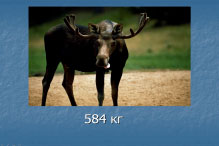 12-й слайд. 8. Итоги, рефлексия.Уч-ль: Чему мы сегодня учились на уроке?- Что нового вы для себя сегодня узнали?- Что больше всего понравилось на уроке?- Нужно ли знать математику при изучении природоведения?- Какую роль в природе и жизни человека играет лес?9. Домашнее задание.Математика - с.62 №297, 295Природоведение - сообщение о любом животном леса.